Watch the video with Miss Lucía from 3rd Grade B. Let’s learn together! Click here: https://drive.google.com/file/d/1Jrz2T-5CeHcisHABf-2Y7BD0PFAsqw7Z/view?usp=sharingMiremos el video con Miss Lucía de 3er Grado B. ¡Aprendamos juntos!Let’s practice!¡Practiquemos!About Miraculous! Look at the GIRL characters and answer with YES, SHE HAS or NO, SHE HASN’T.¡Sobre Miraculous! Mirá solamente a los personajes que son chicas y respondé a las preguntas con YES, SHE HAS o NO, SHE HASN’T.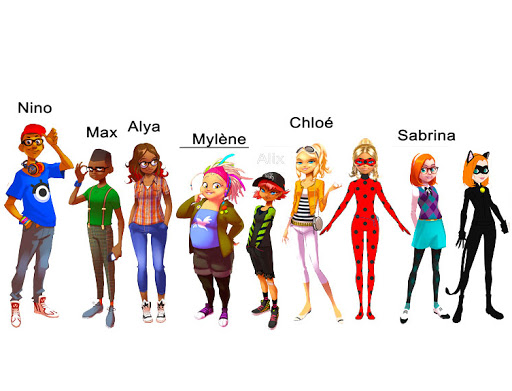 Has Chloé got blonde hair? _________________________________Has Sabrina got brown eyes? _______________________________Has Alya got red hair? ____________________________________Has Mylène got grey hair? _________________________________Has Alix got blue eyes? ___________________________________Look at the BOY characters and answer with YES, HE HAS or NO, HE HASN’T.Mirá solamente a los personajes que son chicos y respondé a las preguntas con YES, HE HAS o NO, HE HASN’T.Has Max got small glasses? ________________________________Has Nino got a black moustache? ___________________________Has Max got brown hair? __________________________________Has Nino got black eyes? __________________________________About your friends! Remember your classmates and answer with YES, HE/SHE HAS or NO, HE/SHE HASN’T.¡Sobre tus amigos! Recordá a tus compañeros de clase y respondé con YES, HE HAS/NO, HE HASN’T si es niño y YES, SHE HAS/NO, SHE HASN’T si es niña. Has Mora got blonde hair? _____________________________Has Gregorio got small glasses? ___________________________Has Juana got blonde hair? _______________________________Has Lautaro got blue eyes? _______________________________Has Santiago got a short beard? __________________________Has Faustina got red hair? ________________________________Your turn!Choose a girl and a boy classmate and descriptions them. Add a photo or drawing with the description. You can write or record your description.Upload your photo with the written or oral description in Google Drive, folder 3rd B or A. We will then publish in Padlet your creations.Model: She is Ana. 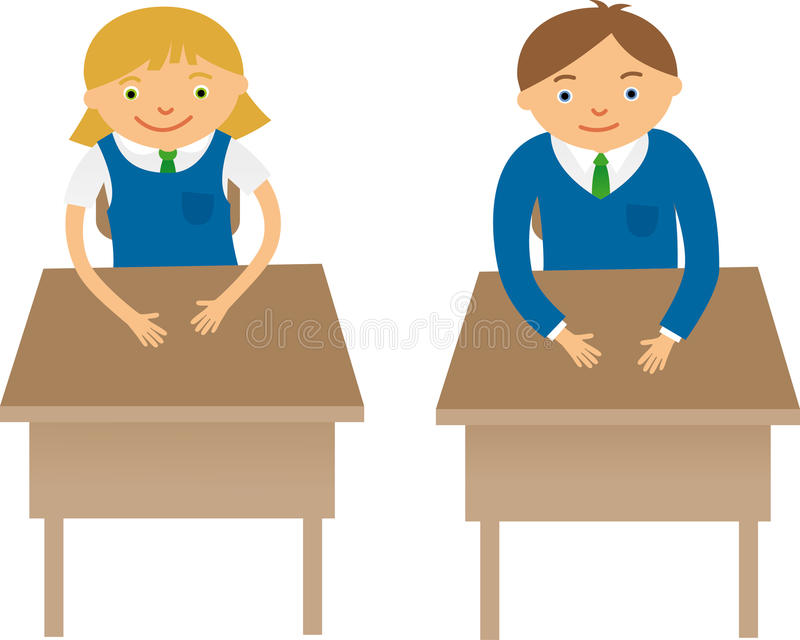 She’s got blonde hair. She’s got green eyes. She hasn’t got small glasses.He is Juan.He’s got brown hair.He’s got blue eyes.He hasn’t got a black moustache. Elegí un compañero y una compañera de clase y describilos. Agregá una foto o dibujo con tu descripción. La descripción puede ser escrita u oral.Subí una foto o dibujo con tu descripción escrita u oral en Google Drive, 3er Grado y elegí tu curso A o B. Después, las profes subiremos sus creaciones a Padlet.Usuario: englishprimaryCJCC@gmail.com Contraseña: Ingles2020Me!A GIRLA BOYHave you got brown hair?Yes, I have.No, I haven’t.Has she got brown hair?Yes, she has.No, she hasn’t.Has he got brown hair?Yes, he has.No, he hasn’t.